МБОУ СКШ №4 г. КонаковоСЕМИНАР для образовательных учрежденийКонаковского района«Комплексное сопровождение детей с ОВЗ, детей с инвалидностью в условиях реализации ФГОС образования обучающихся  ОВЗ»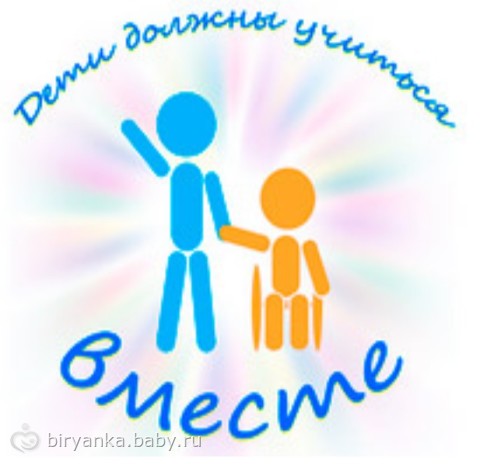 2017 г.Место проведения: МБОУ СКШ №4 г. КонаковоДата проведения: 22 марта 2017 г.10.30 – 11.00 – Регистрация участников семинара11.00 – 14.00 – Время проведения семинараПрограмма семинара11.00 – 11.10 Открытие семинара Фролова О.А. директор МБОУ СКШ № 4 г. Конаково11.10 - 11.20Интерактивный тест «Что я знаю о ФГОС образования обучающихся с умственной отсталостью (интеллектуальными нарушениями)»Козлова Л.А., учитель11.20 – 11.40Психолого-педагогическое сопровождение детей с ОВЗ в условиях реализации ФГОС обучающихся с ОВЗ:Открытое коррекционно-развивающее занятие во 2 классе по АООП (вариант 1) Омельчук Ю. О. педагог-психологОткрытое занятие по коррекционному курсу «Двигательное развитие» в 1 классе по АООП (вариант 2) Жиркова Г. В., учитель физкультуры11.40- 12.00Кофе-пауза12.00 – 12.20Использование позитивных средств стимуляции познавательной активности обучающихся на занятиях педагога-психолога Омельчук Ю.О., педагог-психолог12.20 – 12.40Сенсорная комната как средство психологической реабилитации детей с ОВЗИвакина А.Г. педагог-психолог ГБУ Реабилитационный центр для детей и подростков с ОВ Конаковского района12.40 – 13.00Учебно-методический комплекс по разработке и реализации специальной индивидуальной программы развития (СИПР)Большакова А.Р., учитель-логопед13.00 – 14.00Подведение итогов семинара